Findlay Area Swim Team- 2017- 2018 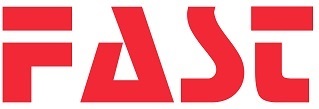                                                Color Block Parkas                                                      *Please Circle One*Male/Female  Jacket:  (102.00)    XXXS    XXS     XS     				 S     M     L    XL     	FAST is Heat Pressed               On back of jacket standing 4" tallLOGO  $15.00             	                 (Optional) (Pictured Above)NAME $6.00	(Optional)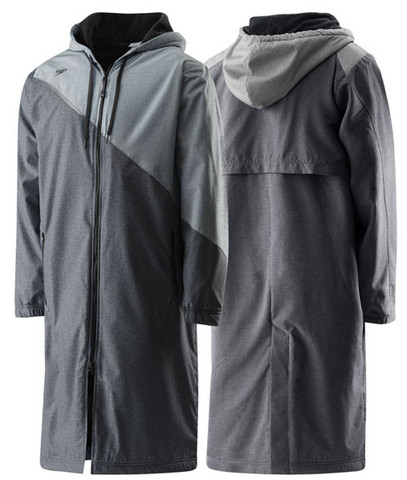 NAME and PHONE:ADDRESS: